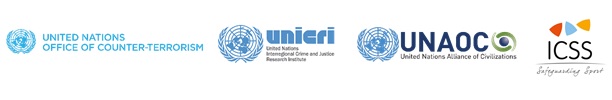 CONCEPT NOTE APPLICATION FORMGrants programme: Sport and its Values as a Tool to Prevent Violent ExtremismCHECKLISTPlease make sure your application includes each item specified in the below checklist. CONCEPT NOTEApplication shall not exceed 6 pagesCAPACITY OF THE ORGANISATION1.1	Applicant detailsPrior experience in implementing similar activitiesPlease provide a description of up to three recent projects your organization has implemented in the area of sport, conflict prevention and mitigation, prevention of violent extremism, intercultural dialogue, peace building and inclusive societiesAPPROACHYESNOConcept note (Word Format)Registration certificateAudited organisational financial statements for the last two fiscal years.  In the absence of audited statements, other official documents, signed by an authorised representative and demonstrating annual income will be acceptedOrganisational chart showing (if any) leading positions covered by youth and depicting the ages of key decision makers within the organization.Name of APPLICANTAddress of APPLICANTType of institution Date of registrationPlace and country of registrationMandate of the organization Website Headquarters location City and countryPrimary contact person (name and title/role in the organization)Telephone number  
Email addressLegal representative of the organization (name and contact details) Number of years implementing activities in the area of sport, conflict prevention and mitigation, prevention of violent extremism, intercultural dialogue, peace building and inclusive societiesProject 1Project 1Name of the project Brief description of the projectName of donorLocationDurationTotal costNumber of staff involvedMain results Project 2Project 2Name of the project Brief description of the projectName of donorLocationDurationTotal costNumber of staff involvedMain results Project 3Project 3Name of the project Brief description of the projectName of donorLocationDurationTotal costNumber of staff involvedMain results Project titleProject AcronymGrant amount requested from UNICRI in USDLocation of the projectProject dates List of partner organizations (if applicable to the project)Role of partner organizations (if any)2.1 Project summaryPlease describe the proposed project, and the way in which it responds to the objectives (see Call for Proposals, par. 1.2) and thematic focus (see Call for Proposals, par. 1.3) of this grants programme2.2 Target groupsPlease give a rough estimate of the number and characteristics of the target groups that the project will reach; and specifically which of the priority populations (see Call for Proposals, par. 1.3) will be targeted2.3 Methodology and approachPlease describe the project methodology, approach and the specific activities which will be utilised (see Call for Proposals, par. 1.3)2.4 Expected results of the project Please explain what the expected results of the proposed project will be and what impact will have on target groups; provide information on how the differing needs of women and men have been addressed2.5 Coronavirus disease (COVID-19) Risk AssessmentPlease provide a summary of risks related to COVID 19 which may influence the project’s implementation and success as well as strategies for minimising the risks. Please consider:- the situation in your delivery location(s) with regard to infections, and prevention and control measures (e.g. lockdown);- the feasibility of any activities that involve convening people (e.g. workshops, training);- any risks related to identification and participation of target group, recruitment of staffing and involvement of key stakeholders.